Bible Passage:Today we will be exploring the story of King Solomon more and learning all about his splendor and a visit from Queen Sheba you can find this story in 1 Kings 10 in the Bible. Worship: Build Your Church (Elevation Worship & Maverick City Music) https://www.youtube.com/watch?v=Qy4eDfAKbw8 Lets get up and wake up ready to learn more about Jesus this morning to This Little Light Of Mine! (Listener Kids)https://www.youtube.com/watch?v=cKkbIZtqhyQWelcome/Storyhttps://www.youtube.com/watch?v=8i2UdxgzdJ0Why do you think so many people came to visit King Solomon? King Solomon had been given great wisdom by God and blessed with riches and which enabled him to build and create wonderful things like his throne and the temple that he built for God. People came to visit from far and wide because they heard about the amazing kingdom of Solomon, they wanted to show their respect for him but also to God who had given Solomon such success and prosperity. A question for children to ask adults Can you tell me about the time when you knew God was blessing you? Craft: Design a TempleWhen the Queen of Sheba visited King Solomon she brought him spices as a gift, more than anybody had ever brought as a gift before! Begin by demonstrating the need for spices. Give children some water explain that without sugar or spices food can be kind of plain. We need to thank the Lord for what He provides us with. Bring some cordial to put a small amount into each of the children’s cups. Ask them about what difference the cordial makes in their water?. On a table or the floor, sprinkle a little bit of each spice onto the paper. See if they can guess what spices they are and what you might use them for?Next use the spices to paint with – add a little water and paint your spice picture – how much better does your picture smell?Game: Solomon had fourteen hundred chariots and twelve thousand horses! Why not have your own horse and chariot race. You will need to be in pairs. One person is the ‘chariot’ and walks on their feet holding the legs of the ‘horse’, who can reach the finish line the fastest?PrayerWhy not make a prayer bracelet Worship: Song of Solomon (Martin Smith)https://www.youtube.com/watch?v=zyIR4N5EFt8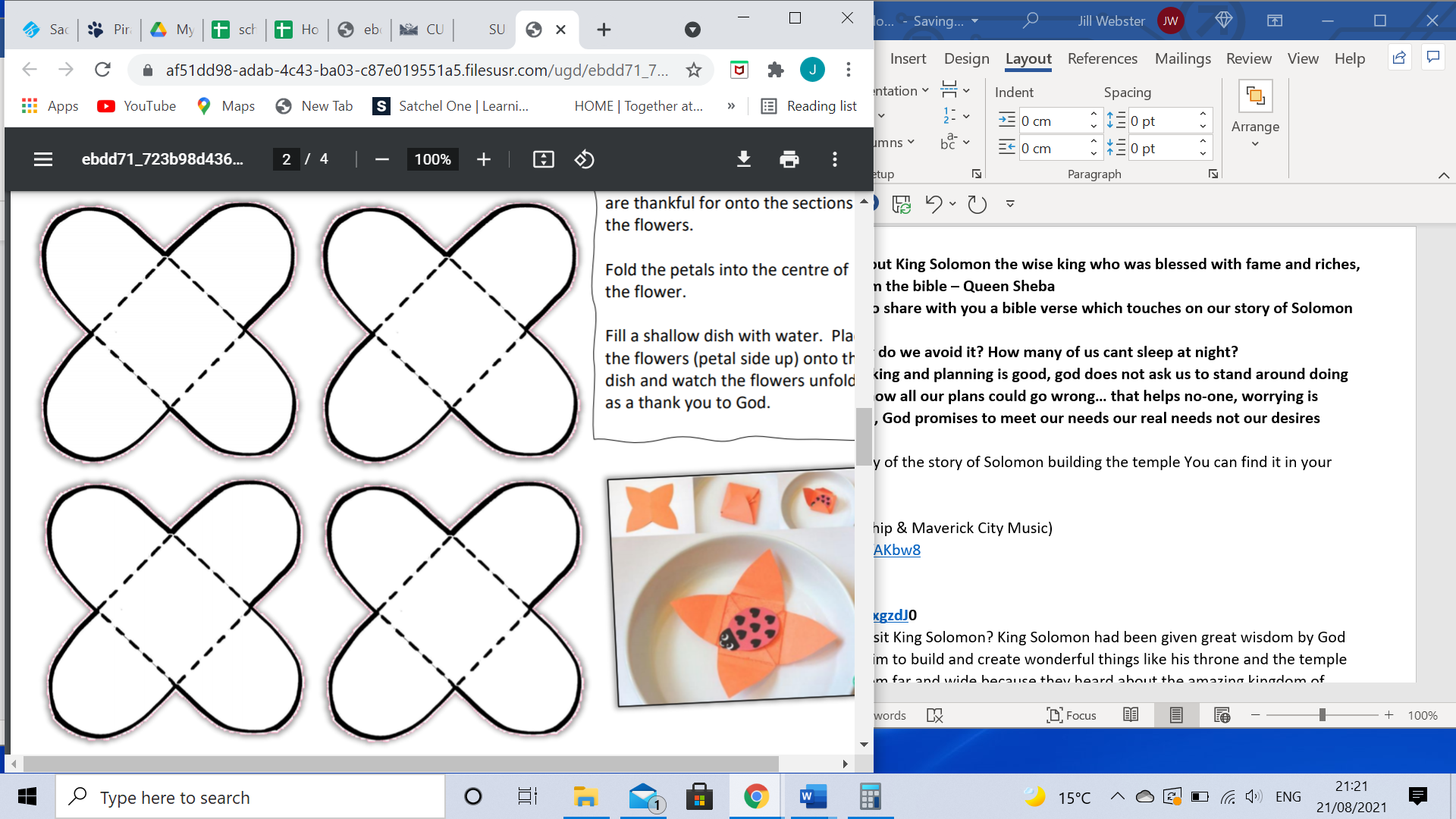 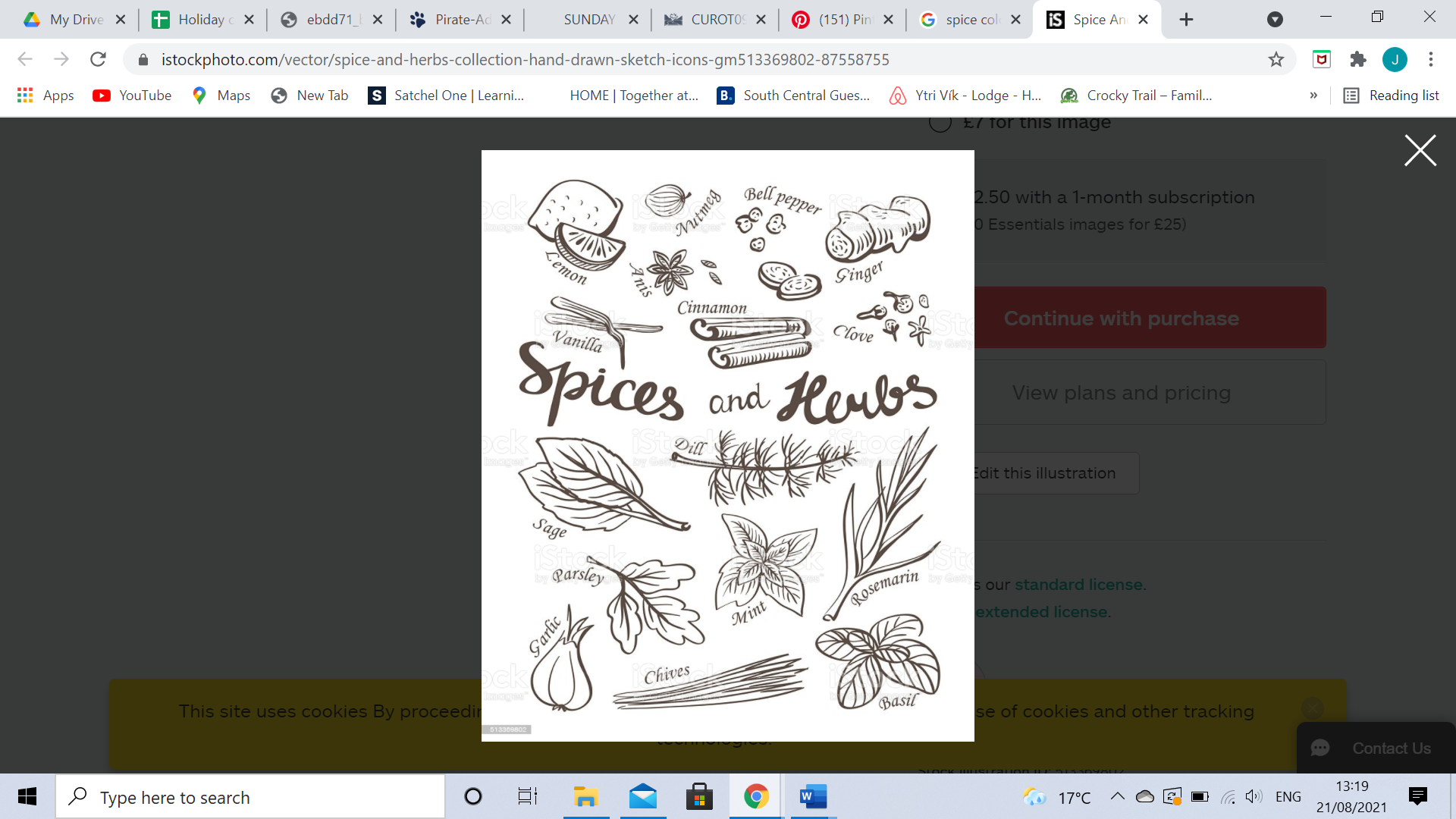 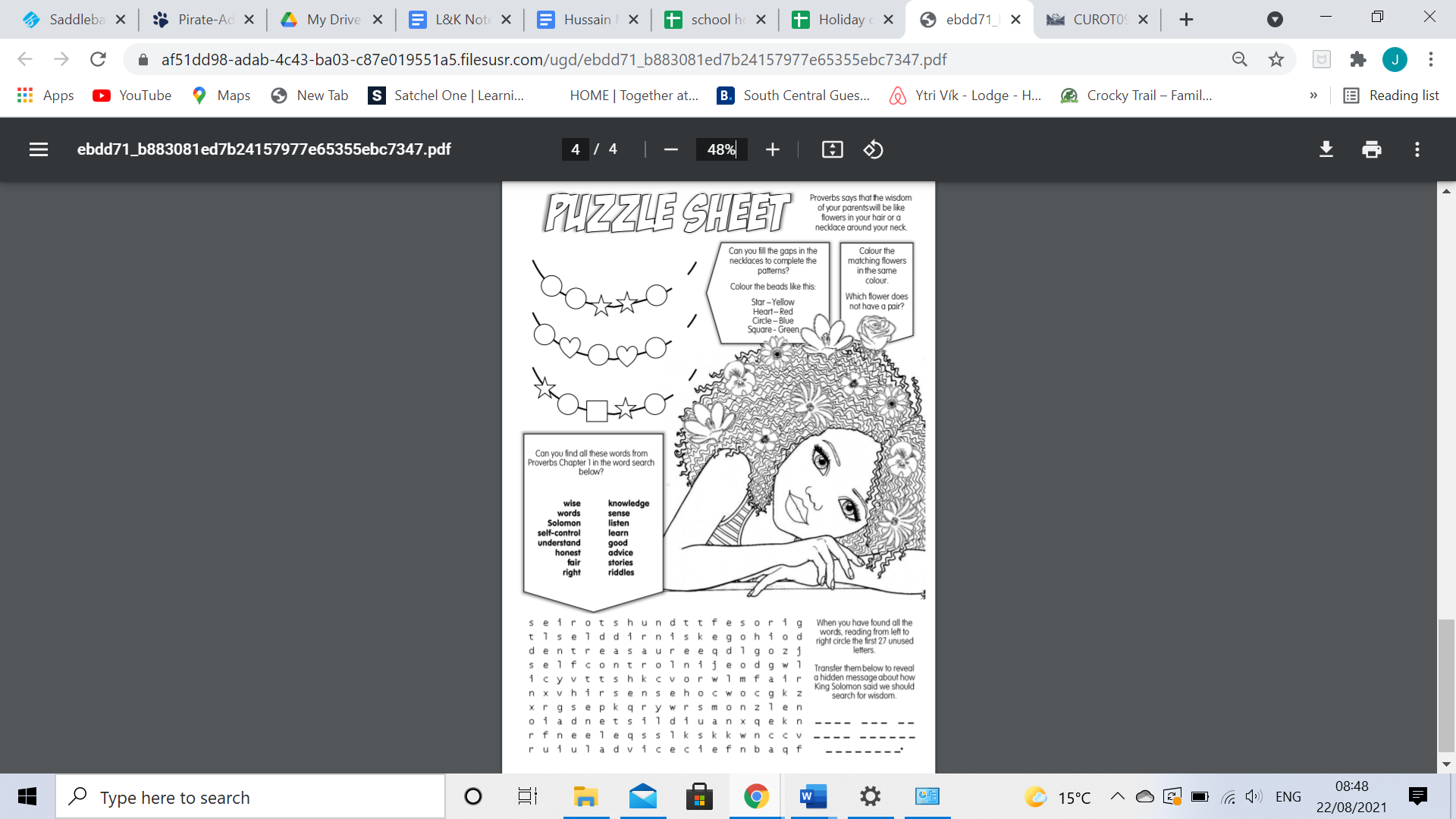 